Your recent request for information is replicated below, together with our response.I would like to establish the facts in regard to the advice that the Highland Council have requested from Police Scotland, and the responses provided to date and any advice and information that was shared or made available to Scotland’s 32 local authorities, and including information given to the Highland Council, regarding the introduction and implementation of all the existing and all the proposed 20 MPH zones that the local authority is considering introducing in and around the city of Inverness and all across the Highlands.In terms of section 16 of the Act, I am refusing to provide you with the information sought on the basis that it is publicly available.  The national guidance to Local authorities referenced was provided by Scottish Government/Transport Scotland – this is available at:www.transport.gov.scot/media/38640/20-mph-good-practice-guide-update-version-2-28-june-2016.pdf.Section 16 requires Police Scotland to:(a) state that it holds the information, 
(b) state that it is claiming an exemption, 
(c) specify the exemption in question and 
(d) state, if that would not be otherwise apparent, why the exemption applies.  I can confirm that the information requested is held by Police Scotland and the exemption that I consider to be applicable is set out at section 25(1) of the Act:“Information which the applicant can reasonably obtain other than by requesting it under Section 1(1) is exempt information”Can I please also obtain the numbers of reported road traffic collisions, including accident details involving pedestrians and cyclists within the existing 20 MPH Zones that prompted this introduction of the proposed roll-out of additional 20MPH Zones across the Highland Council area.Can I please request the number of Police road traffic incidents during the last 5 years accident statistics from May 2017 to present day, involving a collision on Tower Road, Westhill, Inverness, including at its main junction with the B9006 Culloden Road and at the next junction along Tower Road with Caulfield Road, in Cradlehall? (As these two junctions may not be reported as occurring on Tower Road).Can this Freedom of Information requested on all of the Inverness current and proposed 20 MPH zones and whether Police Scotland’s Road Traffic officers will be enforcing them or not, be made available for all of the Highland Council Wards in and around the City and Area Committee of Inverness.Please be advised that a list of all Road Traffic Collisions (RTCs) is publicly available on the Police Scotland website:  Road traffic collision data - Police ScotlandYou can search the spreadsheet by Local Authority area and then the RTCs can be mapped to their specific locations using the Eastings and Northings.  You can compare this to any locations where there is a 20MPH speed limit in place - that is not information that is held on the RTC database. Older data is available on the Dept for Transport website - Road Safety Data - data.gov.uk but you may find it easier to refer to CrashMap which displays the DFT data in a more user friendly map format.​Again, I can confirm that Police Scotland holds the information that you have requested and the exemption that I consider to be applicable is set out at Section 25(1) of the Act - information otherwise accessible:“Information which the applicant can reasonably obtain other than by requesting it under Section 1(1) is exempt information”If you require any further assistance please contact us quoting the reference above.You can request a review of this response within the next 40 working days by email or by letter (Information Management - FOI, Police Scotland, Clyde Gateway, 2 French Street, Dalmarnock, G40 4EH).  Requests must include the reason for your dissatisfaction.If you remain dissatisfied following our review response, you can appeal to the Office of the Scottish Information Commissioner (OSIC) within 6 months - online, by email or by letter (OSIC, Kinburn Castle, Doubledykes Road, St Andrews, KY16 9DS).Following an OSIC appeal, you can appeal to the Court of Session on a point of law only. This response will be added to our Disclosure Log in seven days' time.Every effort has been taken to ensure our response is as accessible as possible. If you require this response to be provided in an alternative format, please let us know.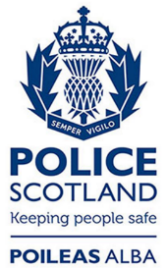 Freedom of Information ResponseOur reference:  FOI 23-1467Responded to:  27 June 2023